Request for Generic Clearance for Cognitive Interviews and Focus Groups for the PATH Study (NIDA)Attachment 1NIDA’s Data Collection Authority 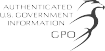 § 285oTITLE 42—THE PUBLIC HEALTH AND WELFAREPage 5241980—Subsec. (a). Pub. L. 96–180, § 16(a), substituted: in first sentence ‘‘biomedical, behavioral, and social is- sues related to alcoholism and alcohol abuse’’ for ‘‘al- cohol problems’’; in par. (1)(B) ‘‘facilities (including laboratory, reference, and data analysis facilities) to carry out the research plan contained in the applica- tion’’ for ‘‘laboratory facilities and reference services (including reference services that will afford access to scientific alcohol literature)’’; and in par. (1)(E) ‘‘medi- cal and osteopathic, nursing, social work, and other specialized graduate students; and’’ for ‘‘medical and osteopathic students and physicians;’’, and added par. (1)(F).Subsec. (b). Pub. L. 96–180, § 16(b), increased annual grant limitation to $1,500,000 from $1,000,000.Subsec. (c). Pub. L. 96–180, § 16(c), authorized appro- priation of $8,000,000 and $9,000,000 for fiscal years end- ing Sept. 30, 1980, and 1981.1978—Subsec. (a). Pub. L. 95–622 inserted provision fol- lowing par. (2) relating to approval of applications under this subsection by the Secretary in a manner which results in equitable geographic distribution of Centers.EFFECTIVE DATE OF 1992 AMENDMENTSAmendment by Pub. L. 102–352 effective immediately upon effectuation of amendment made by Pub. L. 102–321, see section 3(1) of Pub. L. 102–352, set out as a note under section 285n of this title.Amendment by Pub. L. 102–321 effective Oct. 1, 1992, with provision for programs providing financial assist- ance, see section 801(c), (d) of Pub. L. 102–321, set out as a note under section 236 of this title.SUBPART 15—NATIONAL INSTITUTE ON DRUG ABUSE§ 285o. Purpose of InstituteIn generalThe general purpose of the National Institute on Drug  Abuse  (hereafter in this  subpart  re- ferred to as the ‘‘Institute’’) is the conduct and support of biomedical and behavioral research, health services research, research training, and health information dissemination  with  respect to the prevention of drug abuse and the treat- ment of drug abusers.Research programThe research program established under this subpart shall encompass the social, behavioral, and biomedical etiology, mental and physical health consequences, and social and economic consequences of drug abuse. In carrying out the program, the Director of the Institute shall give special consideration to projects relating to drug abuse among women (particularly with re- spect to pregnant women).CollaborationThe Director of the Institute shall collaborate with the Substance Abuse and Mental Health Services Administration in focusing the services research activities of the Institute and in dis- seminating the results of such research to health professionals and the general public.(July 1, 1944,  ch. 373,  title IV, § 464L, as added Pub. L. 102–321, title I, § 123(a), July 10, 1992, 106Stat. 360; amended Pub. L. 102–352, § 2(a)(3), Aug. 26, 1992, 106 Stat. 938; Pub. L. 109–482, title I,§ 103(b)(33), Jan. 15, 2007, 120 Stat. 3688.)AMENDMENTS2007—Subsec. (d). Pub. L. 109–482 struck out subsec.1992—Subsec. (d)(1). Pub. L. 102–352 inserted ‘‘other than section 285o–4 of this title,’’ after ‘‘this subpart,’’.EFFECTIVE  DATE  OF  2007 AMENDMENTAmendment by Pub. L. 109–482 applicable only with respect to amounts appropriated for fiscal year 2007 or subsequent fiscal years, see section 109 of Pub. L. 109–482, set out as a note under section 281 of this title.EFFECTIVE  DATE  OF  1992 AMENDMENTAmendment by Pub. L. 102–352 effective immediately upon effectuation of amendment made by Pub. L. 102–321, see section 3(1) of Pub. L. 102–352, set out as a note under section 285n of this title.EFFECTIVE DATESection effective Oct. 1, 1992, with provision for pro- grams providing financial assistance, see section 801(c),(d) of Pub. L. 102–321, set out as an Effective Date of 1992 Amendment note under section 236 of this title.§ 285o–1. Associate Director for PreventionIn generalThere shall be in the Institute an Associate Director for Prevention who shall be responsible for the full-time coordination and promotion of the programs in the Institute concerning the prevention of drug abuse. The Associate Direc- tor shall be appointed by the Director of the In- stitute from individuals who because of their professional training or expertise are experts in drug abuse and the prevention of such abuse.ReportThe Associate Director for Prevention shall prepare for inclusion in the biennial report made under section 284b 1 of this title a description of the prevention activities of the Institute, in- cluding a description of the staff and resources allocated to those activities.(July 1, 1944, ch. 373, title IV, § 464M, as added Pub. L. 102–321, title I, § 123(b), July 10, 1992, 106Stat. 361.)REFERENCES IN TEXTSection 284b of this title, referred to in subsec. (b), was repealed by Pub. L. 109–482, title I, § 104(b)(1)(C), Jan. 15, 2007, 120 Stat. 3693.EFFECTIVE DATESection effective Oct. 1, 1992, with provision for pro- grams providing financial assistance, see section 801(c),(d) of Pub. L. 102–321, set out as an Effective Date of 1992 Amendment note under section 236 of this title.§ 285o–2. Drug Abuse Research CentersAuthorityThe Director of the Institute may designate National Drug Abuse Research Centers for the purpose of interdisciplinary research relating to drug abuse and other biomedical, behavioral, and social issues related to drug abuse. No en- tity may be designated as a Center unless an ap- plication therefore has been submitted to, and approved by, the Secretary. Such an application shall be submitted in such manner and contain such information as the Secretary may reason- ably require. The Secretary may not approve such an application unless—the application contains or is supported by reasonable assurances that—(d)  which  related  to  authorization  of  appropriations	 	and allocation for health services research.1 See References in Text note below.Page  525	TITLE  42—THE  PUBLIC  HEALTH  AND  WELFARE	§ 285o–3the applicant has the experience, or ca- pability, to conduct, through biomedical, be- havioral, social, and related disciplines, long-term research on drug abuse and to pro- vide coordination of such research among such disciplines;the applicant has available to it suffi-cient facilities (including laboratory, ref- erence, and data analysis facilities) to carry out the research plan contained in the appli- cation;the applicant has facilities and person-nel to provide training in the prevention and treatment of drug abuse;the applicant has the capacity to trainpredoctoral and postdoctoral students for careers in research on drug abuse;the applicant has the capacity to con-duct courses on drug abuse problems and re- search on drug abuse for undergraduate and graduate students, and medical and osteo- pathic, nursing, social work, and other spe- cialized graduate students; andthe applicant has the capacity to con-duct programs of continuing education in such medical, legal, and social service fields as the Secretary may require.1the application contains a detailed five- year plan for research relating to drug abuse.GrantsThe Director of the Institute shall, under such conditions as the Secretary may reasonably re- quire, make annual grants to Centers which have been designated under this section. No funds provided under a grant under this sub- section may be used for the purchase of any land or the purchase, construction, preservation, or repair of any building. For the purposes of the preceding sentence, the term ‘‘construction’’ has the meaning given that term by section 292a(1) 2 of this title.Drug abuse and addiction researchGrants or cooperative agreementsThe Director of the Institute may make grants or enter into cooperative agreements to expand the current and ongoing interdiscipli- nary research and clinical trials with treat- ment centers of the National Drug Abuse Treatment Clinical Trials Network relating to drug abuse and addiction, including related biomedical, behavioral, and social issues.Use of fundsAmounts made available under a grant or cooperative agreement under paragraph (1) for drug abuse and addiction may be used for re- search and clinical trials relating to—the effects of drug abuse on the humanbody, including the brain;the addictive nature of drugs and how such effects differ with respect to different individuals;the connection between drug abuse andmental health;the identification and evaluation of the most effective methods of prevention of drug abuse and addiction;1 So in original. The period probably should be ‘‘;  and’’.2 See References in Text note below.the identification and development of the most effective methods of treatment of drug addiction, including pharmacological treatments;risk factors for drug abuse;effects of drug abuse and addiction on pregnant women and their fetuses; andcultural,  social,  behavioral,  neuro-logical, and psychological reasons that indi- viduals abuse drugs, or refrain from abusing drugs.Research resultsThe Director shall promptly disseminate re- search results under this subsection to Fed- eral, State, and local entities involved in com- bating drug abuse and addiction.(July 1, 1944, ch. 373, title IV, § 464N, as added Pub. L. 102–321, title I, § 123(b), July 10, 1992, 106Stat. 361; amended Pub. L. 102–352, § 2(a)(4), Aug. 26, 1992, 106 Stat. 938; Pub. L. 106–310, div. B, titleXXXVI, § 3631, Oct. 17, 2000, 114 Stat. 1235; Pub.L. 107–273, div. B, title II, § 2203, Nov. 2, 2002, 116 Stat. 1794; Pub. L. 109–482, title I, § 103(b)(34), Jan. 15, 2007, 120 Stat. 3688.)REFERENCES IN TEXTSection 292a of this title, referred to in subsec. (b), was in the original a reference to section 701 of act July 1, 1944. Section 701 of that Act was omitted in the gen- eral revision of subchapter V of this chapter by Pub. L. 102–408, title I, § 102, Oct. 13, 1992, 106 Stat. 1994. Pub. L.102–408 enacted a new section 701 of act July 1, 1944, re- lating to statement of purpose, and a new section 702, relating to scope and duration of loan insurance pro- gram, which are classified to sections 292 and 292a, re- spectively, of this title. For provisions relating to defi- nitions, see sections 292o and 295p of this title.AMENDMENTS2007—Subsec. (c)(4). Pub. L. 109–482 struck out par. (4) which authorized appropriations and provided they were supplemental to other funding of research on drug abuse.2002—Subsec.  (c).  Pub.  L.  107–273  amended  headingand text of subsec. (c) generally, substituting provi- sions relating to grants or cooperative agreements for research and clinical trials relating to drug abuse and addiction for similar provisions relating to grants or cooperative agreements for research and clinical trials relating to methamphetamine abuse and addiction.2000—Subsec. (c). Pub. L. 106–310 added subsec. (c). 1992—Subsec. (b). Pub. L. 102–352 substituted ‘‘292a(1)’’for ‘‘292a(2)’’.EFFECTIVE  DATE  OF  2007 AMENDMENTAmendment by Pub. L. 109–482 applicable only with respect to amounts appropriated for fiscal year 2007 or subsequent fiscal years, see section 109 of Pub. L. 109–482, set out as a note under section 281 of this title.EFFECTIVE  DATE  OF  1992 AMENDMENTAmendment by Pub. L. 102–352 effective immediately upon effectuation of amendment made by Pub. L. 102–321, see section 3(1) of Pub. L. 102–352, set out as a note under section 285n of this title.EFFECTIVE DATESection effective Oct. 1, 1992, with provision for pro- grams providing financial assistance, see section 801(c),of Pub. L. 102–321, set out as an Effective Date of 1992 Amendment note under section 236 of this title.§ 285o–3. Office on AIDSThe Director of the Institute shall establish within the Institute an Office on AIDS. The Of-§ 285o–4TITLE 42—THE PUBLIC HEALTH AND WELFAREPage 526fice shall be responsible for the coordination of research and determining the direction of the Institute with respect to AIDS research related to—primary prevention of the spread of HIV, including transmission via drug abuse;drug abuse services research; andother matters determined appropriate by the Director.(July 1, 1944, ch. 373, title IV, § 464O, as added Pub. L. 102–321, title I, § 123(b), July 10, 1992, 106Stat. 362.)EFFECTIVE DATESection effective Oct. 1, 1992, with provision for pro- grams providing financial assistance, see section 801(c),(d) of Pub. L. 102–321, set out as an Effective Date of 1992 Amendment note under section 236 of this title.STUDY BY NATIONAL ACADEMY OF SCIENCESSection 706 of Pub. L. 102–321 directed Secretary of Health and Human Services to contract for a study or studies relating to programs that provide both sterile hypodermic needles and bleach to individuals in order to reduce the risk of contracting acquired immune defi- ciency syndrome or related conditions, in order to de- termine extent to which such programs promote the abuse of drugs or otherwise altered any behaviors con- stituting a substantial risk of contracting AIDS or hepatitus, or of transmitting such conditions, and fur- ther directed Secretary to ensure that a report is sub- mitted to Congress on the results of this study not later than 18 months after July 10, 1992.§ 285o–4. Medication Development ProgramEstablishmentThere is established in the Institute a Medica- tion Development Program through which the Director of such Institute shall—conduct periodic meetings with the Com- missioner of Food and Drugs to discuss meas- ures that may facilitate the approval process of drug abuse treatments;encourage and promote (through grants, contracts, international collaboration, or otherwise) expanded research programs, inves- tigations, experiments, community trials, and studies, into the development and use of medi- cations to treat drug addiction;establish or provide for the establishment of research facilities;report on the activities of other relevant agencies relating to the development and use of pharmacotherapeutic treatments for drug addiction;collect, analyze, and disseminate data useful in the development and use of pharmacotherapeutic treatments for drug ad- diction and collect, catalog, analyze, and dis- seminate through international channels, the results of such research;directly or through grants, contracts, or cooperative agreements, support training in the fundamental sciences and clinical dis- ciplines related to the pharmacotherapeutic treatment of drug abuse, including the use of training stipends, fellowships, and awards where appropriate; andcoordinate the activities conducted under this section with related activities conductedof Mental Health, and other appropriate insti- tutes and shall consult with the Directors of such Institutes.DutiesIn carrying out the activities described in sub- section (a) of this section, the Director of the In- stitute—shall collect and disseminate throughpublications and other appropriate means, in- formation pertaining to the research and other activities under this section;shall make grants to or enter into con-tracts and cooperative agreements with indi- viduals and public and private entities to fur- ther the goals of the program;may, in accordance with section 289e ofthis title, and in consultation with the Na- tional Advisory Council on Drug Abuse, ac- quire, construct, improve, repair, operate, and maintain pharmacotherapeutic research cen- ters, laboratories, and other necessary facili- ties and equipment, and such other real or per- sonal property as the Director determines nec- essary, and may, in consultation with such Advisory Council, make grants for the con- struction or renovation of facilities to carry out the purposes of this section;may  accept  voluntary  and  uncompen-sated services;may accept gifts, or donations of serv- ices, money, or property, real, personal, or mixed, tangible or intangible; andshall take necessary action to ensurethat all channels for the dissemination and ex- change of scientific knowledge and informa- tion are maintained between the Institute and the other scientific, medical, and biomedical disciplines and organizations nationally and internationally.ReportIn generalNot later than December 31, 1992, and each December 31 thereafter, the Director of the In- stitute shall submit to the Office of National Drug Control Policy established under section 1501 1 of title 21 a report, in accordance with paragraph (3), that describes the  objectives and activities of the program assisted under this section.National Drug Control StrategyThe Director of National Drug Control Pol- icy shall incorporate, by reference or other- wise, each report submitted under this sub- section in the National Drug Control Strategy submitted the following February 1 under sec- tion 1504 1 of title 21.‘‘Pharmacotherapeutics’’ definedFor purposes of this section, the term ‘‘pharmacotherapeutics’’ means medications used to treat the symptoms and disease of drug abuse, including medications to—block the effects of abused drugs;reduce the craving for abused drugs;moderate or eliminate withdrawal symp- toms;block or reverse the toxic effect of abuseddrugs; orwithin  the  National  Institute  on  Alcohol	 	Abuse and Alcoholism, the National Institute1 See References in Text note below.Page  527	TITLE  42—THE  PUBLIC  HEALTH  AND  WELFARE	§ 285pprevent relapse in persons who have been detoxified from drugs of abuse.(July 1, 1944,  ch. 373,  title IV, § 464P, as added Pub. L. 102–321, title I, § 123(b), July 10, 1992, 106Stat. 362;  amended  Pub.  L.  103–43,  title  XX,§ 2008(b)(10), June 10, 1993, 107 Stat. 211; Pub. L.109–482, title I, § 103(b)(35), Jan. 15, 2007, 120 Stat.3688.)REFERENCES IN TEXTSections 1501 and 1504 of title 21, referred to in subsec. (c), were repealed by Pub. L. 100–690, title I, § 1009, Nov. 18, 1988, 102 Stat. 4188, as amended.AMENDMENTS2007—Subsec. (e). Pub. L. 109–482 struck out heading and text of subsec. (e). Text read as follows: ‘‘For the purpose of carrying out  this  section, there  are author- ized to be appropriated $85,000,000 for  fiscal year 1993, and $95,000,000 for fiscal year 1994.’’1993—Subsec. (b)(6). Pub. L. 103–43 substituted ‘‘Insti-tute’’ for ‘‘Administration’’.EFFECTIVE  DATE  OF  2007 AMENDMENTAmendment by Pub. L. 109–482 applicable only with respect to amounts appropriated for fiscal year 2007 or subsequent fiscal years, see section 109 of Pub. L. 109–482, set out as a note under section 281 of this title.EFFECTIVE DATESection effective Oct. 1, 1992, with provision for pro- grams providing financial assistance, see section 801(c),(d) of Pub. L. 102–321, set out as an Effective Date of 1992 Amendment note under section 236 of this title.REPORT BY INSTITUTE  ON MEDICINESection 701 of Pub. L. 102–321 directed Secretary of Health and Human Services to enter into  a  contract with a public or nonprofit private entity to conduct a study concerning (1) role of the private sector in devel- opment of anti-addiction medications, including legis- lative proposals designed to encourage private sector development of such medications, (2) process by which anti-addiction medications receive marketing approval from Food and Drug Administration, including an as- sessment of feasibility of expediting marketing ap- proval process in a manner consistent with maintain- ing safety and effectiveness of such  medications,  (3) with respect  to  pharmacotherapeutic  treatments for drug addiction (A) recommendations with respect to a national strategy for developing such treatments and improvements in such strategy, (B) state of the sci- entific knowledge concerning such treatments, and (C) assessment of progress toward development of safe, ef- fective pharmacological treatments for drug addiction, and (4) other related information determined appro- priate by the authors of the study, and to submit to Congress a report of the results of such study not later than 18 months after July 10, 1992.SUBPART 16—NATIONAL INSTITUTE OF MENTAL HEALTH§ 285p. Purpose of InstituteIn generalThe general purpose of the National Institute of Mental Health (hereafter in this subpart re- ferred to as the ‘‘Institute’’) is the conduct and support of biomedical and behavioral research, health services research, research training, and health information dissemination  with  respect to the cause, diagnosis, treatment, control and prevention of mental illness.Research programThe research program established under this subpart shall include support for biomedical andbehavioral neuroscience and shall be designed to further the treatment and prevention of mental illness, the promotion of mental health, and the study of the psychological, social and legal fac- tors that influence behavior.CollaborationThe Director of the Institute shall collaborate with the Administrator of the Substance Abuse and Mental Health Services Administration in focusing the services research activities of the Institute and in disseminating the results of such research to health professionals and the general public.Information with respect to suicideIn generalThe Director of the Institute shall—develop and publish information with respect to the causes of suicide and the means of preventing suicide; andmake   such   information   generallyavailable to the public and to health profes- sionals.Youth suicideInformation described in paragraph (1) shall especially relate to suicide among individuals under 24 years of age.Associate Director for Special PopulationsIn generalThe Director of the Institute shall designate an Associate Director for Special Populations.DutiesThe Associate Director for Special Popu- lations shall—develop and coordinate research poli-cies and programs to assure increased em- phasis on the mental health needs of women and minority populations;support programs of basic and appliedsocial and behavioral research on the mental health problems of women and minority pop- ulations;study the effects of discrimination oninstitutions and individuals, including ma- jority institutions and individuals;support and develop research designedto eliminate institutional discrimination; andprovide increased emphasis on the con-cerns of women and minority populations in training programs, service delivery pro- grams, and research endeavors of the Insti- tute.(July 1, 1944,  ch. 373,  title IV, § 464R, as added Pub. L. 102–321, title I, § 124(a), July 10, 1992, 106Stat. 364; amended Pub. L. 102–352, § 2(a)(5), Aug. 26, 1992, 106 Stat. 938; Pub. L. 109–482, title I,§ 103(b)(36), Jan. 15, 2007, 120 Stat. 3688.)AMENDMENTS2007—Subsec. (f). Pub. L. 109–482 struck out subsec. (f) which  authorized  appropriations  and  provided  that  at least 15% of the appropriated amounts were to carry out health services research relating to mental health. 1992—Subsec. (f)(1). Pub. L. 102–352 struck out ‘‘other than section 285o–4 of this title’’ after ‘‘this subpart’’.EFFECTIVE  DATE  OF  2007 AMENDMENTAmendment by Pub. L. 109–482  applicable only with respect to amounts appropriated for fiscal year 2007 or